    ОБЪЯВЛЕНИЕ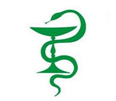 ОГБУЗ «Смидовичская РБ» приглашает жителей на диспансеризацию в субботу:13.07.2019 г. с 10-00 до 13-0027.07.2019 г. с 10-00 до 13-00В рамках диспансеризации можно пройти клинико-лабораторные исследования:-общий анализ крови-общий анализ мочи-анализ крови на сахар и холестерин-электрокардиограмму-флюорографию-маммографию (женщины старше 40лет)-осмотр акушера (для женщин)-консультацию терапевта.                                                                                      Администрация